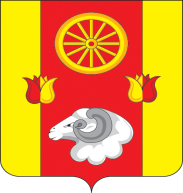 АДМИНИСТРАЦИЯКраснопартизанского сельского поселенияПОСТАНОВЛЕНИЕ09.01.2020                                                   № 11			     п. КраснопартизанскийО внесении изменений в постановлениеАдминистрации Краснопартизанского сельского поселения от 25.06.2018 № 57В связи с кадровыми изменениями состава совета,ПОСТАНОВЛЯЮ:         1. Внести изменение в приложение №1, к постановлению Администрации Краснопартизанского сельского поселения от 25.06.2018 №57 изложив его в редакции согласно приложению №1 к настоящему постановлению.        2. Контроль за выполнением настоящего постановления оставляю за собой.Глава АдминистрацииКраснопартизанского сельского поселения                                   А. А. Петренко        Приложение № 1к постановлению Администрации Краснопартизанского сельского поселенияот 09.01.2020 №11	          СОСТАВМалого совета по вопросам межэтнических отношений при Администрации Краснопартизанского сельского поселения1Петренко Александр АлексеевичГлава Администрации Краснопартизанского сельского поселения, председатель Малого совета2Вдовенко Елена Николаевна Старший инспектор по правовой, архивной и кадровой работе, регистрационному учету Администрации Краснопартизанского сельского поселения, заместитель председателя Малого совета3Золотарёва Екатерина Алексеевна Старший инспектор по работе с молодежью, культуре, физической культуре и спорту, национальным отношениям,секретарь Малого советаЧлены Малого совета:Члены Малого совета:Члены Малого совета:4Кравцова Галина ЛеонидовнаДиректор МБОУ Краснопартизанской СШ(по согласованию)5Гришин Александр ВасильевичУУП МО МВЛ России «Ремонтненский» (по согласованию)6Макаренко Борис АлексеевичПредседатель Собрания депутатов – глава Краснопартизанского сельского поселения7Келлерова Ирина НиколаевнаДиректор МКУК «Краснопартизанский СДК»8Гасангаджиев Магомед АдуллаевичПредставитель даргинской диаспоры9Гаркаев Абдулазис МахмудовичПредставитель чеченской диаспоры10Порохня Сергей ИвановичКомандир ДНД11Семейкина Галина АлексеевнаВедущий специалист по земельным и имущественным отношениям